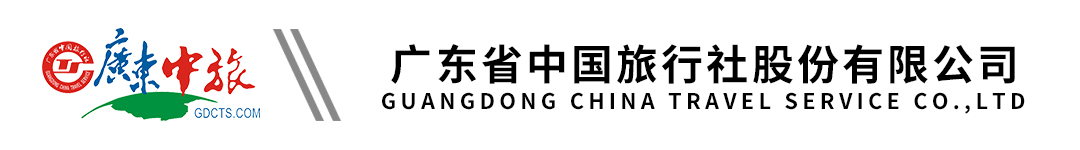 【温泉双享泡】新兴3天游丨任泡无边际养生汤丨畅游室内恒温泳池丨豪叹象窝酒店丰盛自助晚餐+酒店自助早餐~行程单行程安排费用说明其他说明产品编号TX-20230317SP68055002出发地广州市目的地新兴县行程天数3去程交通汽车返程交通汽车参考航班上车点：（时间仅供参考，以导游时间通知为准）上车点：（时间仅供参考，以导游时间通知为准）上车点：（时间仅供参考，以导游时间通知为准）上车点：（时间仅供参考，以导游时间通知为准）上车点：（时间仅供参考，以导游时间通知为准）产品亮点★任泡云泉谷无边际养生汤泉、酒店室内恒温泳池★任泡云泉谷无边际养生汤泉、酒店室内恒温泳池★任泡云泉谷无边际养生汤泉、酒店室内恒温泳池★任泡云泉谷无边际养生汤泉、酒店室内恒温泳池★任泡云泉谷无边际养生汤泉、酒店室内恒温泳池天数行程详情用餐住宿D1出发--象窝山生态园--酒店自助晚餐早餐：X     午餐：X     晚餐：√   翔顺象窝酒店D2自由活动--翔顺龙山酒店早餐：√     午餐：X     晚餐：X   翔顺龙山温泉酒店D3自由活动--回程早餐：√     午餐：X     晚餐：X   无费用包含1.交通：按实际参团人数安排空调旅游巴士，每人1正座1.交通：按实际参团人数安排空调旅游巴士，每人1正座1.交通：按实际参团人数安排空调旅游巴士，每人1正座费用不包含1、行程中一切个人消费自理。1、行程中一切个人消费自理。1、行程中一切个人消费自理。预订须知1、此团10人成团，为保证游客可如期出发，我社将与其他旅行社共同组团（拼团出发），如客人不接受拼团出发，请报名时以书面形式注明。如报名人数不足10 成人时无法成团，或遇特殊情况（如：当地天气原因或游客临时退团造成不成团等）致使团队无法按期出行，我社提前2 天通知游客，游客可根据自身情况改线或改期，如不能更改出游计划，我社将全额退还已交团费。【接待社：广州市途喜国际旅行社有限公司，许可证号：L-GD02199，质监电话：18027368336】 温馨提示温泉注意事项：退改规则扣除实际损失和旅游合同规定的费用。